Young Shin Die Cutters – Since 1980Young Shin, a South Korean manufacturer, has been producing and exporting Die Cutters for 40-years. With (3) separate production facilities throughout Korea, wholly owned subsidiaries in the United States and Europe, and more than 100 installations throughout North America and 1,500 worldwide, Young Shin has become a growing presence in the Folded Carton, and Corrugated industries.The Young Shin REVOTEC 1040FS is a hot Foil Stamping machine that can also be used as a stand-alone Die Cutter with Stripping. The innovative technology of the 1040FS sets this unit apart from its competitors. The REVOTEC 1040FS only requires a foil path of 6’ as compared to 40’ on other brands. The foil also travels with the sheet in the same direction eliminating the lengthy leader often required by other competitors while shortening the foil’s transport path through the stamper. Another advantage is that the foil rewind units are located in the Stripping section for a smaller footprint.What makes the REVOTEC 1040FS such a valuable investment is that it can easily be changed to run Die Cutting and Stripping jobs within 30 minutes offering a unique flexibility of use not found on the market today.Different by DesignFeeds the Foil the Same Direction as the SheetTighter Sheet and Foil RegistrationUnique Sheet Slowdown Device Eliminates “Bounce”Rewinds Located Internally in the Stripping AreaRemovable Internal RewindsLess Waste: Requires Only 6’ vs. up to 40’ Threaded FoilEquipment FeaturesYoung Shin REVOTEC 1040FSQ.  How close can you position the foil image to the lead edge of the sheet?A.   Same as Die Cutting on the machine, 15mm or 9/16” Q.  How far does the gripper bite into the sheet?A.   The Foil Stamping machine is based upon the same design of Die Cutting. Normally if the customer has the job 15mm (9/16”) first knife from lead edge, the gripper bite on the sheet is approximately 10mm (3/8”).Q.  What is the typical run speed when foiling?A.   Normally 3,500 sheets/hour. Up to 5,000 sheets/hour for simpler jobs. Q.  How large of a roll of foil can you use?A.   Max. roll diameter is 180mm (7”). (787 ft/240meters). Q.  Can you adjust the dwell time?A.   REVOTEC 1040FS does not have dwell time function, but this machine has different internal timing at the highest position from the Die Cutting machine. This machine stays 30% longer at top dead center than that of a normal Die Cutting machine which ensures high quality of the Foil Stamping job.Q.  Any problems with foil pull when using the maximum width foil (29”)?A.   Depends on Foil Stamping shapes. But normally there is no problem of pulling foil. Send us a sample and we can take a look!Q.  How does the foil rewinding device work in controlling tension?A.   In the touch screen, there is a speed control function which will adjust foil tension. 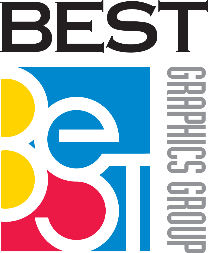 Foil StampingFoil StampingTemperature356° FMax. Sheet Size40.15” x 28.34”Max. Foil Diameter180mm (7”)Foil Width1.18” - 40.15”Max. Speed5,000 sphPull Shafts(3) Servo DrivenRewind Shafts(2) InternalHeating Zones12Die CuttingDie CuttingStripping?YesMax. Sheet Size40.94” x 29.13”Min. Sheet Size17.32” x 13.38”Cutting Pressure330 US TonsMax. Speed7,500 sphSheet Thickness0.004”-0.06” & “B” FluteNet Weight19 US Tons   For More Information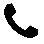          +1 (262) 522-3330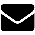          Sales@bestgraphics.net 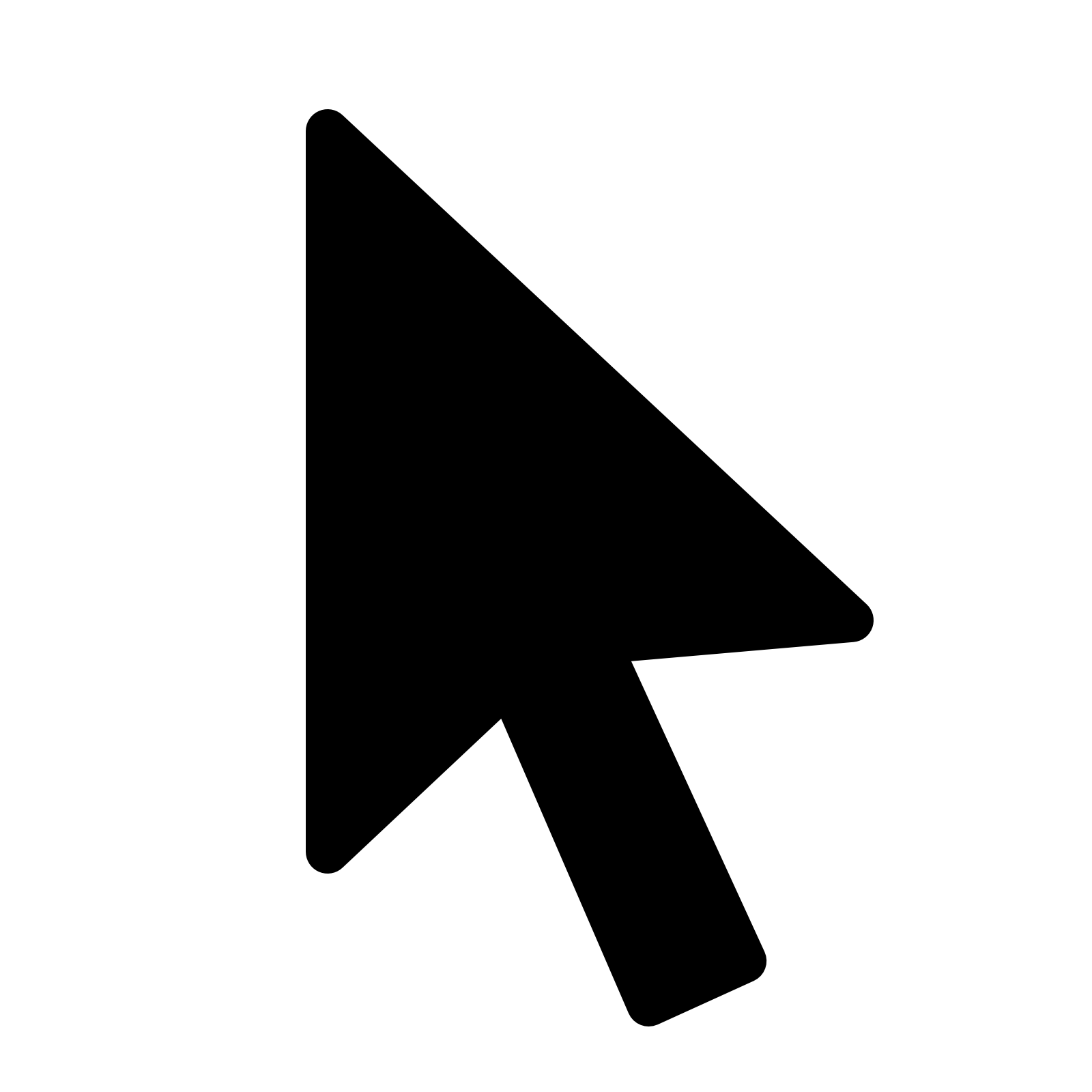          www.bestgraphics.net 